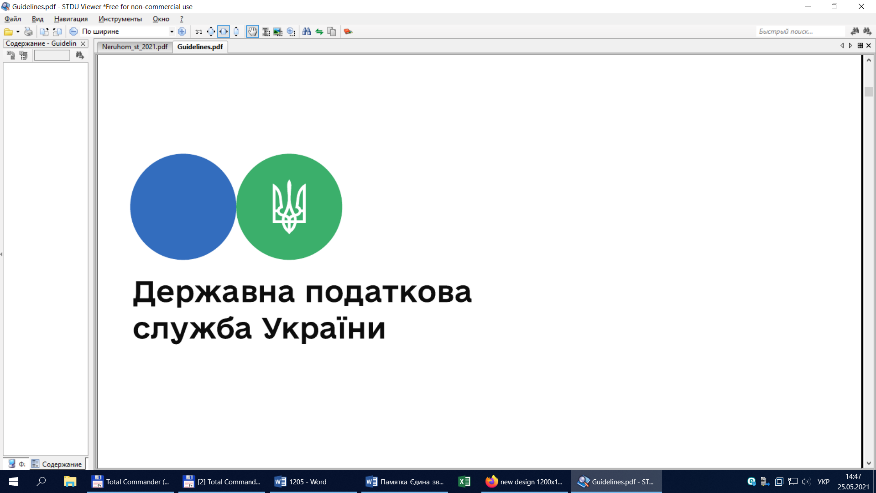 Відповідно до п. 12 підрозділу 9 прим. 4 розділу ХХ Податкового кодексу України у разі несплати або сплати в неповному обсязі суми збору з одноразового (спеціального) добровільного декларування, зазначеної в одноразовій (спеціальній) добровільній декларації, у встановлений цим підрозділом строк одноразова (спеціальна) добровільна декларація вважається неподаною та на декларанта не поширюються передбачені цим підрозділом державні гарантії та звільнення від відповідальності. Разом з тим, декларант, який має намір скористатися одноразовим (спеціальним) добровільним декларуванням щодо належних йому активів фізичної особи, протягом визначеного цим підрозділом періоду одноразового (спеціального) добровільного декларування має право добровільно подати до центрального органу виконавчої влади, що реалізує державну податкову політику, одноразову (спеціальну) добровільну декларацію в порядку та за формою, встановленими центральним органом виконавчої влади, що забезпечує формування та реалізує державну фінансову політику. Отже, у разі несплати або сплати в неповному обсязі суми збору з одноразового (спеціального) добровільного декларування декларант не має право подати повторно одноразову (спеціальну) добровільну декларацію, оскільки правом на одноразове добровільне декларування декларант вже скористався. 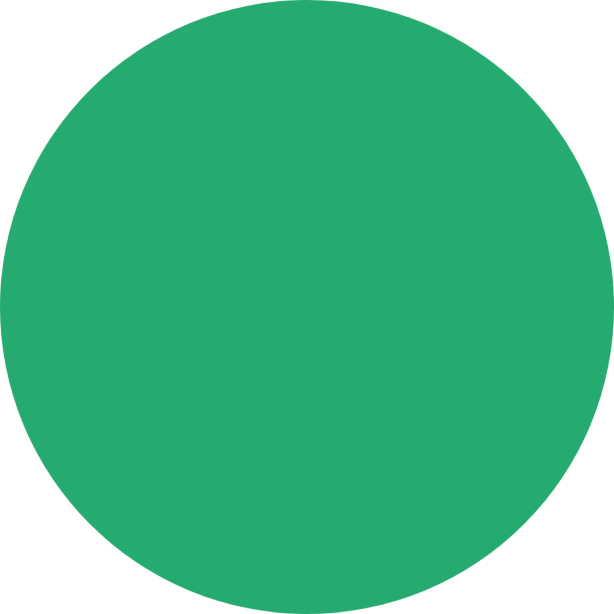 Підписуйтесь на наші офіційні сторінки в соціальних мережах. ДПС у Чернівецькій області: Facebook: https://www.facebook.com/tax.chernivtsi/ Державна податкова служба України: Facebook: https://www.facebook.com/TaxUkraine «InfoTAX» http:/t.me/infoTAXbot Телеграм-канал ДПС https://t.me/tax_gov_ua   